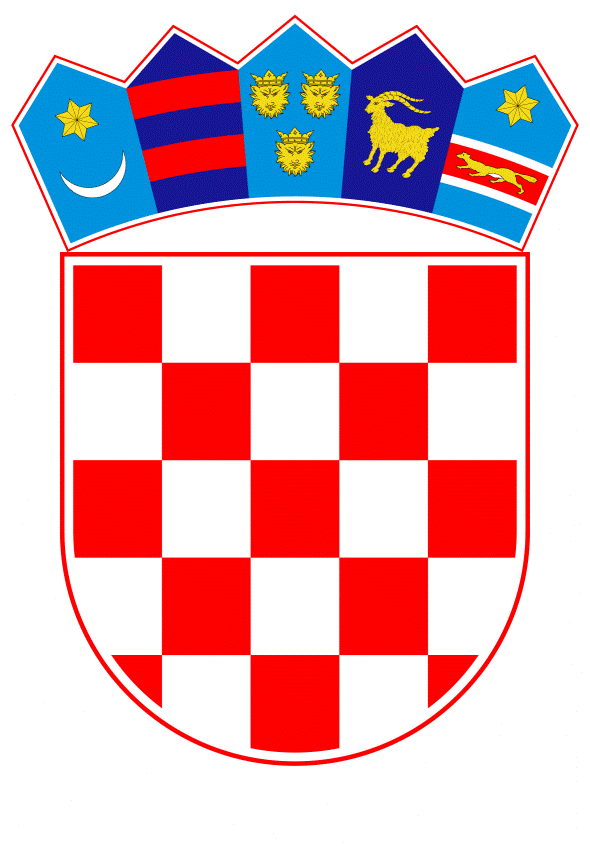 VLADA REPUBLIKE HRVATSKEZagreb, 4. studenoga 2021._________________________________________________________________________________________________________________________________________________________________________________________________________________________________PrijedlogNa temelju članka 31. stavka 2. Zakona o Vladi Republike Hrvatske („Narodne novine“, br. 150/11., 119/14., 93/16. i 116/18.) i članka 13. stavka 1. Zakona o reprezentativnosti udruga poslodavaca i sindikata („Narodne novine“, br. 93/14. i 26/15.), Vlada Republike Hrvatske je na sjednici održanoj ________ 2021. donijela O D L U K U o pokretanju postupka pregovora o sklapanju temeljnoga kolektivnog ugovora za službenike i namještenike u javnim službama i imenovanju pregovaračkog odbora Vlade Republike HrvatskeI.Pokreće se postupak pregovora o sklapanju temeljnoga kolektivnog ugovora za službenike i namještenike u javnim službama.II.U pregovarački odbor Vlade Republike Hrvatske za pregovore o sklapanju temeljnoga kolektivnog ugovora za službenike i namještenike u javnim službama iz točke I. ove Odluke, imenuju se:	-	Josip Aladrović, ministar rada, mirovinskoga sustava, obitelji i socijalne politike, predsjednik	-	dr. sc. Zdravko Marić, potpredsjednik Vlade Republike Hrvatske i ministar financija, član	-	dr. sc. Vili Beroš, dr. med., ministar zdravstva, član	-	dr. sc. Radovan Fuchs, ministar znanosti i obrazovanja, član	-	dr. sc. Ivan Malenica, ministar pravosuđa i uprave, član	-	dr. sc. Nina Obuljen Koržinek, ministrica kulture i medija, članica.III.Za zamjenike članova pregovaračkog odbora iz točke II. ove Odluke imenuju se:-	Dražen Opalić, Ministarstvo rada, mirovinskoga sustava, obitelji i socijalne politike-	Stipe Župan, Ministarstvo financija-	Tomislav Dulibić, Ministarstvo zdravstva-	Stipe Mamić, Ministarstvo znanosti i obrazovanja-	Olga Plazibat Novosel, Ministarstvo pravosuđa i uprave-	dr. sc. Ivica Poljičak, Ministarstvo kulture i medija.IV.Ova Odluka stupa na snagu danom donošenja, a objavit će se u „Narodnim novinama“.KLASA:	URBROJ:	Zagreb,										       PREDSJEDNIK									mr. sc. Andrej PlenkovićO B R A Z L O Ž E N J E	Vlada Republike Hrvatske i reprezentativni sindikati javnih službi sklopili su 7. prosinca 2017. Temeljni kolektivni ugovor za službenike i namještenike u javnim službama („Narodne novine“, br. 128/17., 47/18., 2/19., 123/19. i 66/20., u daljnjem tekstu: Temeljni kolektivni ugovor), a koji je sklopljen na određeno vrijeme do 30. studenoga 2021. Ovim kolektivnim ugovorom utvrđuju se prava i obveze iz rada i po osnovi rada službenika i namještenika u javnim službama na koje se primjenjuje Zakon o plaćama u javnim službama („Narodne novine“, broj 27/01.), odnosno za čije se plaće i druga materijalna prava sredstva osiguravaju u državnom proračunu, odnosno riznici prema posebnom propisu.Prema odredbama Zakona o reprezentativnosti udruga poslodavaca i sindikata („Narodne novine“, br. 93/14. i 26/15., u daljnjem tekstu: Zakon) u slučaju pregovaranja o sklapanju kolektivnog ugovora kojim se ugovaraju prava zaposlenih za koje se sredstva za plaće i druga materijalna prava radnika osiguravaju u državnom proračunu, odnosno riznici prema posebnom propisu, a koji će se primjenjivati na više područja javnih službi prema Nacionalnoj klasifikaciji djelatnosti, može se kolektivno pregovarati samo s pregovaračkim odborom sindikata čiji broj i sastav utvrđuje Povjerenstvo za utvrđivanje reprezentativnosti. Pregovarački odbor sindikata u postupku pregovora o sklapanju kolektivnoga ugovora, koji se primjenjuje na više područja javnih službi prema Nacionalnoj klasifikaciji djelatnosti, utvrđen je rješenjem Povjerenstva za utvrđivanje reprezentativnosti, KLASA: 006-04/21-07/07, URBROJ: 689/1-21-32, od 21. listopada 2021. Nadalje, prema odredbama Zakona u slučaju pregovaranja o sklapanju kolektivnog ugovora kojim se ugovaraju prava zaposlenih za koje se sredstva za plaće i druga materijalna prava radnika osiguravaju u državnom proračunu, odnosno riznici prema posebnom propisu, reprezentativni sindikati mogu pregovarati o sklapanju kolektivnog ugovora samo s pregovaračkim odborom koji imenuje ili za to ovlasti Vlada Republike Hrvatske.Slijedom navedenoga, potrebno je pokrenuti postupak pregovora o sklapanju temeljnoga kolektivnoga ugovora s reprezentativnim sindikatima javnih službi pa se, u tom cilju, predlaže imenovanje pregovaračkoga odbora Vlade Republike Hrvatske.Predlagatelj:Ministarstvo rada, mirovinskoga sustava, obitelji i socijalne politike Predmet:Prijedlog odluke o pokretanju postupka pregovora o sklapanju temeljnoga kolektivnog ugovora za službenike i namještenike u javnim službama i imenovanju pregovaračkog odbora Vlade Republike Hrvatske